Your recent request for information is replicated below, together with our response.I am writing to you under the Freedom of Information Act (2000) to ask that you please disclose details of the figures and details of reports and cases your force has dealt with year by year from 2019-2023 regarding, firstly, the possession of illegal dogs, and secondly, dog attacks.Please state the year, the breed of dog (if known) and the outcome of the report/case.Having considered your request in terms of the Act, I regret to inform you that I am unable to provide you with the information you have requested, as it would prove too costly to do so within the context of the fee regulations.  As you may be aware the current cost threshold is £600 and I estimate that it would cost well in excess of this amount to process your request. As such, and in terms of Section 16(4) of the Freedom of Information (Scotland) Act 2002 where Section 12(1) of the Act (Excessive Cost of Compliance) has been applied, this represents a refusal notice for the information sought.By way of explanation, incidents involving dogs would be classified as ‘animal’ and there is no offence for ‘attacks’ etc. specifically. Therefore given the volume of reports that would have to be read to establish relevancy for your request would far exceed the cost limit set out in the Fees Regulations.To be of assistance, our published Crime data  provides a breakdown of dog related offences.If you require any further assistance please contact us quoting the reference above.You can request a review of this response within the next 40 working days by email or by letter (Information Management - FOI, Police Scotland, Clyde Gateway, 2 French Street, Dalmarnock, G40 4EH).  Requests must include the reason for your dissatisfaction.If you remain dissatisfied following our review response, you can appeal to the Office of the Scottish Information Commissioner (OSIC) within 6 months - online, by email or by letter (OSIC, Kinburn Castle, Doubledykes Road, St Andrews, KY16 9DS).Following an OSIC appeal, you can appeal to the Court of Session on a point of law only. This response will be added to our Disclosure Log in seven days' time.Every effort has been taken to ensure our response is as accessible as possible. If you require this response to be provided in an alternative format, please let us know.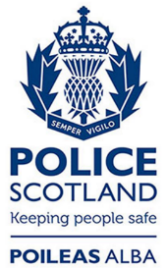 Freedom of Information ResponseOur reference:  FOI 23-0870Responded to:  21 April 2023